So werden Sie Autor Wenn Sie Autor werden möchten und eine Idee für einen Artikel haben, kontaktieren Sie uns! Passende Themenvorschläge greifen wir gerne auf. Um die Bearbeitung zu beschleunigen, senden Sie uns bitte zunächst eine Gliederung. Füllen Sie dafür den untenstehenden Bogen aus. Gerne können Sie uns auch bereits fertig erstellte Artikel zukommen lassen.Bitte senden Sie den ausgefüllten Bogen an redaktion@projektmagazin.de 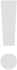 Damit ein Artikel im projektmagazin veröffentlicht werden kann, sollte er ein abgegrenztes Thema tiefgreifend behandeln (kein Überblick), neutral verfasst sein (keine werblichen Aspekte), praxiserprobte Lösungen vorstellen und konkrete Beispiele enthalten. Die Redaktion behält sich vor, Artikel, die nicht dem Format des projektmagazins entsprechen, nicht zu veröffentlichen. Allein aus der Zusendung eines Artikels entstehen für den Autor keinerlei Ansprüche.Name der Autorin / des AutorsKontakt (Telefon und E-Mail)Titel / Thema des BeitragsBeispiel: "PM-Software erfolgreich einführen" Zielgruppe Welche Personen / Rollen möchten Sie mit Ihrem Artikel ansprechen? Beispiel: "Projektleiter" LesernutzenWelchen Nutzen bietet der Beitrag der Zielgruppe?Beispiel: "Der Leser erfährt, welche Bedingungen für eine erfolgreiche Software-Einführung erfüllt sein müssen (Produkt muss die Prozesse des Unternehmens gut abbilden, Akzeptanz der User usw.). Außerdem erhält er praxiserprobte Handlungsempfehlungen, wie er diese Bedingungen herstellen kann."Gliederung / Zusammenfassung Gliederung / Zusammenfassung 